     Azərbaycan Respublikasının                                                 Permanent Mission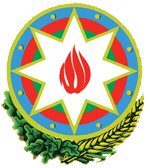            Cenevrədəki BMT Bölməsi                                          of the Republic of Azerbaijanvə digər beynəlxalq təşkilatlar yanında                                    to the UN Office and other               Daimi Nümayəndəliyi                                        International Organizations in Geneva       _______________________________________________________________________________  237 Route des Fayards, CH-1290 Versoix, Switzerland  Tel: +41 (22) 9011815   Fax: +41 (22) 9011844  E-mail: geneva@mission.mfa.gov.az  Web: www.geneva.mfa.gov.az		              Check against delivery34th Session of the UPR Working GroupUPR of AngolaStatementdelivered by Kamran Seyfullayev, Third Secretary of the Permanent Mission of the Republic of Azerbaijan to the UN Office and other International Organizations in Geneva07 November 2019Mr. President,Azerbaijan welcomes the distinguished delegation of Angola and expresses its gratitude for presentation of their national report.Azerbaijan commends the progress made by Angola in implementation of recommendations that it received during its previous UPR cycle as well as the recent ratification by the country of several core international human rights instruments, in particular the Convention against Torture and Other Cruel, Inhuman or Degrading Treatment or Punishment and the Convention on Elimination of All Forms of Racial Discrimination.    Azerbaijan offers the following recommendations to the country under review:To finalize the process of approval and adoption of the national human rights strategy and national plan for the elimination of child labor in Angola;To take further steps aiming at empowerment of women in rural areas of the country.We wish successful UPR to Angola.I thank you.   